U.S. History Study LinksU.S. History WikiU.S. History In BriefU.S. Latin American RelationsGeorgia U.S. History End of Course Information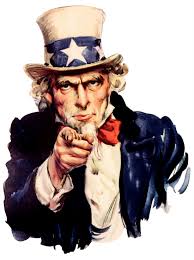 